проект 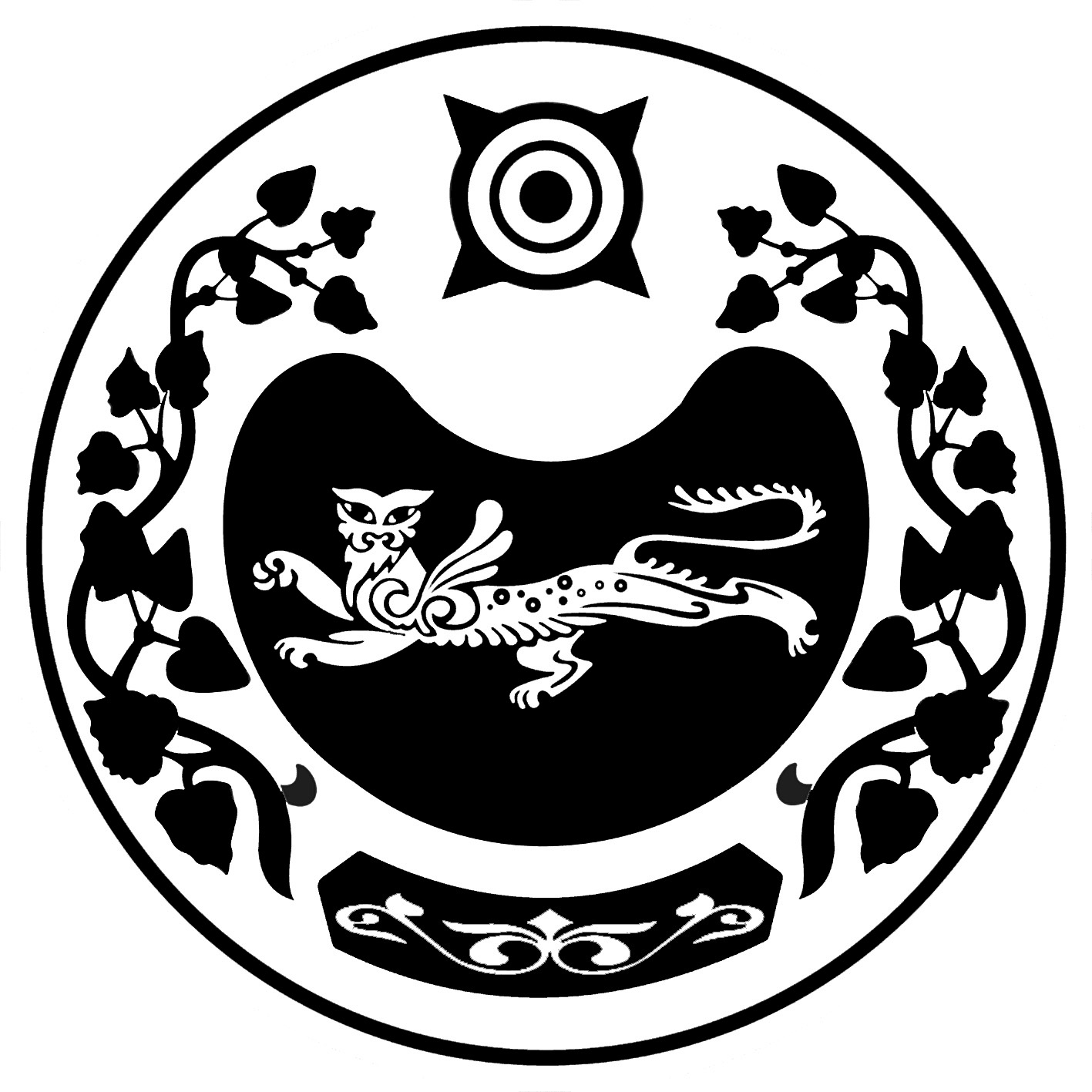 РАСПОРЯЖЕНИЕОб утверждении формы реестра источников доходов бюджета Доможаковского сельсоветаВ соответствии с пунктом 20 Порядка формирования и ведения реестра источников доходов бюджета Доможаковского сельсовета, утвержденного постановлением Администрации Доможаковского сельсовета от  01.11.2017 г  № 78-п,ПРИКАЗЫВАЮ:Утвердить форму реестра источников доходов бюджета Доможаковского сельсовета, направляемого в составе документов и материалов, представляемых одновременно с проектом решения о соответствующем бюджете, в Совет депутатов Доможаковского сельсовета, согласно приложению к настоящему приказу.Постановление главы Доможаковского сельсовета №58 от 13.11.2019г.считать утратившим силу.Контроль за исполнением настоящего постановления оставляю за собой.Глава Доможаковского сельсовета:                                                         М.В. Ощенкова                                                                      Утвержден                                                                      приказом администрации                                                                      Доможаковского сельсовета                                                                                      Реестр источников доходов бюджета Доможаковского сельсоветана 2021 год и плановый период 2022 и 2023 годовна «___» ___________20__г.Наименование финансового органа  Администрация Доможаковского сельсовета Наименование бюджета                    Бюджет Доможаковского сельсовета тыс.руб.Руководитель                      _____________    ___________    _____________________(уполномоченное лицо)       (должность)         (подпись)        (расшифровка подписи)«___»  ____________ 20__г.Реестр источников доходов бюджета Доможаковского сельсоветана 2021 год и плановый период 2022 и 2023 годовна « 01»  января 2021г.Наименование финансового органа  Администрация Доможаковского сельсовета Наименование бюджета                    Бюджет Доможаковского сельсовета тыс.руб.Руководитель                      _____________    ___________    _____________________(уполномоченное лицо)       (должность)         (подпись)        (расшифровка подписи)РОССИЯ ФЕДЕРАЦИЯЗЫХАКАС РЕСПУБЛИКАЗЫАFБАН ПИЛТIРI АЙМАХТОМЫXАХ ААЛ ЧJБIУСТАF-ПАСТААРОССИЙСКАЯ ФЕДЕРАЦИЯРЕСПУБЛИКА ХАКАСИЯУСТЬ-АБАКАНСКИЙ РАЙОНАДМИНИСТРАЦИЯ ДОМОЖАКОВСКОГО СЕЛЬСОВЕТАНомер строкиКлассификация доходовКлассификация доходовНаименование главного администра-тора доходов бюджетаПрогноз доходов на 20__г. (текущий финансовый год)Кассовые поступления в текущем финансовом году (по состоянию на «__»_______20__г.)Оценка исполнения 20__г.(текущий финансовый год)Прогноз доходов бюджетаПрогноз доходов бюджетаПрогноз доходов бюджетаНомер строкиКодНаименованиеНаименование главного администра-тора доходов бюджетаПрогноз доходов на 20__г. (текущий финансовый год)Кассовые поступления в текущем финансовом году (по состоянию на «__»_______20__г.)Оценка исполнения 20__г.(текущий финансовый год)на 20__г. (очередной финансовый год)на 20__г. (первый год планового периода)на 20__г. (второй год планового периода)12345678910Номер строкиКлассификация доходовКлассификация доходовНаименование главного администра-тора доходов бюджетаПрогноз доходов на 20__г. (текущий финансовый год)Кассовые поступления в текущем финансовом году (по состоянию на «__»_______20__г.)Оценка исполнения 20__г.(текущий финансовый год)Прогноз доходов бюджетаПрогноз доходов бюджетаПрогноз доходов бюджетаНомер строкиКодНаименованиеНаименование главного администра-тора доходов бюджетаПрогноз доходов на 20__г. (текущий финансовый год)Кассовые поступления в текущем финансовом году (по состоянию на «__»_______20__г.)Оценка исполнения 20__г.(текущий финансовый год)на 20__г. (очередной финансовый год)на 20__г. (первый год планового периода)на 20__г. (второй год планового периода)12345678910